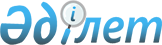 Об установлении ограничительных мероприятий по бруцеллезу на улице Аль-Фараби в населенном пункте Загамбар Первомаевского сельского округа
					
			Утративший силу
			
			
		
					Решение акима Первомаевского сельского округа Толебийского района Туркестанской области от 18 марта 2021 года № 15. Зарегистрировано Департаментом юстиции Туркестанской области 18 марта 2021 года № 6105. Утратило силу решением акима Первомаевского сельского округа Толебийского района Туркестанской области от 22 октября 2021 года № 56
      Сноска. Утратило силу решением акима Первомаевского сельского округа Толебийского района Туркестанской области от 22.10.2021 № 56 (вводится в действие со дня его первого официального опубликования).
      В соответствии с Законом Республики Казахстан от 23 января 2001 года "О местном государственном управлении и самоуправлении в Республике Казахстан", с подпунктом 7) статьи 10-1 Закона Республики Казахстан от 10 июля 2002 года "О ветеринарии", на основании представления Толебийской районной территориальной инспекции Комитета ветеринарного контроля и надзора Министерства сельского хозяйства Республики Казахстан от 15 марта 2021 года № 08-02-07/74, аким Первомаевского сельского округа Толебийского района РЕШИЛ:
      1. В связи с положительным результатом на заболевание "бруцеллез", выявленном у крупного рогатого скота в доме № 54 по улице Аль-Фараби, населенного пункта Загамбар, Первомаевского сельского округа, Толебийского района, ввести ограничительные мероприятия начиная с № 40 по № 70 дома по улице Аль-Фараби, населенного пункта Загамбар, Первомаевского сельского округа.
      2. Государственному учреждению "Аппарат акима Первомаевского сельского округа Толебийского района" в установленном законодательством Республики Казахстан порядке обеспечить:
      1) государственную регистрацию настоящего решения в Республиканском государственном учреждении "Департамент юстиции Туркестанской области Министерства юстиции Республики Казахстан";
      2) размещение настоящего решения на интернет-ресурсе Толебийского районного акимата после его официального опубликования.
      3. Контроль за исполнением настоящего решения оставляю за собой.
      4. Настоящее решение вводится в действие со дня его первого официального опубликования.
					© 2012. РГП на ПХВ «Институт законодательства и правовой информации Республики Казахстан» Министерства юстиции Республики Казахстан
				
      Аким Первомаевского сельского округа

Х. Аширбеков
